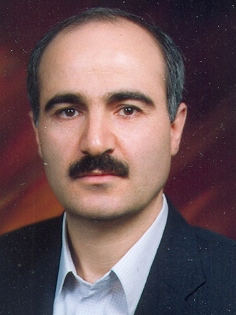 دانشیار دانشکده مهندسی برق و کامپیوتر- دانشگاه تهراناحمد خونسارینرم افزارتلفن دفتر:  +98 (21)82084333پست الکترونیکی: a_khonsari@ut.ac.irتحصیلاتPh.D ,1382,کامپیوتر,دانشگاه گلاسگو
M.S,1375,معماری کامپیوتر,دانشگاه علم و صنعت ایران
کارشناسی,1371,برق - سخت افزار,شهیدبهشتی
زمینههای تخصصیو حرفهایسوابق کاري و فعالیت های اجراییمسئول کمیته علمی المپیاد مهندسی کامپیوتر منطقه 1-(1398-1398)
همکاری با سازمان سنجش آموزش کشور-(1389-1399)
فعالیت های علمیمقالات- EneX: An Energy-Aware Execution Scheduler for Serverless Computing. Rastegar Seyed Hamed, SHAFIEI HOSSEIN, Khonsari Ahmad (2024)., IEEE Transactions on Industrial Informatics, 20(2), 2342-2353.

- A Generalized Residue Number System Design Approach for Ultralow-Power Arithmetic Circuits Based on Deterministic Bit-Streams. Givaki Kamyar, Khonsari Ahmad, Gholamrezaei MohammadHosein, Gorgin Saeid, Najafi M. Hassan (2023)., IEEE TRANSACTIONS ON COMPUTER-AIDED DESIGN OF INTEGRATED CIRCUITS AND SYSTEMS, 42(11), 3787-3800.

- Layer-Aware Containerized Service Orchestration in Edge Networks. Dolati Mahdi, Rastegar Seyed Hamed, Khonsari Ahmad, Ghaderi Majid (2023)., IEEE Transactions on Network and Service Management, 20(2), 1830-1846.

- Privacy-preserving edge caching: A probabilistic approach. Hassanpour Seyedeh Bahereh, Khonsari Ahmad, Moradian Masoumeh, Shariatpanahi Seyed Pooya (2023)., Computer Networks, 226(226), 109654.

- On the Age of Status Updates in Unreliable Multi-Source M/G/1 Queueing Systems. Senthil Kumar Muthukrishnan, Dadlani Aresh, Moradian Masoumeh, Khonsari Ahmad, Tsiftsis Theodoros A. (2023)., IEEE COMMUNICATIONS LETTERS, 27(2), 751-755.

- Stereo: Assignment and Scheduling in MPSoC Under Process Variation by Combining Stochastic and Decomposition Approaches. Khodabandeloo Behnam, Khonsari Ahmad, Behnam Payman, Majidi Alireza, Hajiesmaili Mohammad Hassan (2022)., IEEE TRANSACTIONS ON COMPUTERS, 71(11), 2940-2954.

- ذخیره سازی موقت در شبکه های با رسانه مشترک در شرایط محبوبیت غیر یکنواخت و ناهمگن محتوا با استفاده از روشهای مکاشفه ای. غفاری ششجوانی عبدالله, خونساری احمد, شریعت پناهی سیدپویا, مرادیان معصومه (1401)., علوم رایانش و فناوری اطلاعات, 20(1), 41- 53.

- Monitoring OpenFlow Virtual Networks via Coordinated Switch-Based Traffic Mirroring. Sadrhaghighi Sogand, Dolati Mahdi, Ghaderi Majid, Khonsari Ahmad (2022)., IEEE Transactions on Network and Service Management, 19(3), 2219-2237.

- Minimizing Update Makespan in SDNs Without TCAM Overhead. Dolati Mahdi, Khonsari Ahmad, Ghaderi Majid (2022)., IEEE Transactions on Network and Service Management, 19(2), 1598-1613.

- Serverless Computing: A Survey of Opportunities, Challenges, and Applications. SHAFIEI HOSSEIN, Khonsari Ahmad, Mousavi Payam (2022)., ACM COMPUTING SURVEYS, 54(11s), 1-32.

- Co-Evolution of Viral Processes and Structural Stability in Signed Social Networks. Kalimzhanov Temirlan, Haji Ali Khamseh'i Amir, Dadlani Aresh, Senthil Kumar Muthukrishnan, Khonsari Ahmad (2022)., IEEE TRANSACTIONS ON KNOWLEDGE AND DATA ENGINEERING, 35(8), 1-6.

- High-Performance Deterministic Stochastic Computing Using Residue Number System. Givaki Kamyar, Hojabrossadati Seyedreza, Gholamrezaei M.H, Khonsari Ahmad, Gorgin Saeid, Rahmati Dara, Najafi Mohammad Hassan (2021)., IEEE DESIGN & TEST OF COMPUTERS, 38(6), 60-68.

- BCHealth: A Novel Blockchain-based Privacy-Preserving Architecture for IoT Healthcare Applications. Mohammad Hossein Koosha, Esmaeili Mohammad esmaeil, Dargahi Tooska, Khonsari Ahmad, Conti Mauro (2021)., COMPUTER COMMUNICATIONS, 180(180), 31-47.

- Content caching for shared medium networks under heterogeneous users’ behaviors. Ghaffari Sheshjavani Abdollah, Khonsari Ahmad, Shariatpanahi Seyed Pooya, Moradian Masoumeh (2021)., Computer Networks, 199(108454), 108454.

- TAMA: Turn-aware Mapping and Architecture–A Power-efficient Network-on-Chip Approach. Aligholipour Rashid, Baharloo Mohammad, Farzaneh Behnam, Abdollahi MEISAM, Khonsari Ahmad (2021)., ACM Transactions on Embedded Computing Systems, 20(5), 1-24.

- Context-Aware Privacy Preservation in Network Caching: An Information Theoretic Approach. Hassanpour Seyedeh Bahereh, Diyanat Abolfazl, Khonsari Ahmad, Shariatpanahi Seyed Pooya, Dadlani Aresh (2021)., IEEE COMMUNICATIONS LETTERS, 25(1), 54-58.

- Stability Region and Delay Analysis of a SWIPT-Based Two-Way Relay Network With Opportunistic Network Coding. Moradian Masoumeh, Ashtiani farid, Khonsari Ahmad (2020)., IEEE TRANSACTIONS ON VEHICULAR TECHNOLOGY, 69(12), 15682-15693.

- Accelerating Virtual Network Embedding with Graph Neural Networks. Habibi Farzad, Dolati Mahdi, Khonsari Ahmad, Ghaderi Majid (2020)., International Conference on Network and Service Management (CNSM), 16(1), 1-9.

- Traffic-aware performance optimization in Real-time wireless network on chip. Baharloo Mohammad, Khonsari Ahmad, Dolati Mahdi, Shiri Pouya, Ebrahimi Masoumeh, Rahmati Dara (2020)., Nano Communication Networks, 26(100321), 100321.

- تأمین گمنامی مکان مشارکت‌کنندگان در شبکة اینترنت اشیاء با توانایی تحمل تأخیر برای کاربردهای سنجش جمعی. سازدار امیرمهدی, قرشی سید علی, خونساری احمد (1399)., مجله علوم رایانشی, 17(2), 2-20.

- A Low-complexity trajectory privacy preservation approach for indoor fingerprinting positioning systems. Sazdar Amir Mahdi, Ghorashi Seyed Ali, Moghtadaiee Vahideh, Khonsari Ahmad, Windridge David (2020)., JOURNAL OF INFORMATION SECURITY AND APPLICATIONS, 53(102), 102515.

- Privacy preserving in indoor fingerprint localization and radio map expansion. Sazdar Amir Mahdi, Alikhani Nasim, Ghorashi Seyed Ali, Khonsari Ahmad (2020)., Peer-to-Peer Networking and Applications, 14(1), 121-134.

- A hybrid algorithm for task scheduling on heterogeneous multiprocessor embedded systems. Taheri Golnaz, Khonsari Ahmad, Entezari Maleki Reza, Sousa Leonel (2020)., APPLIED SOFT COMPUTING, 91(106), 106202.

- ChangeSUB: A power efficient multiple network-on-chip architecture. Baharloo Mohammad, Aligholipour Rashid, Abdollahi Meisam, Khonsari Ahmad (2020)., COMPUTERS & ELECTRICAL ENGINEERING, 83(106), 106578.

- Temperature-aware core management in MPSoCs: modelling and evaluation using MRMs. Taheri Golnaz, Khonsari Ahmad, Entezari Maleki Reza, Sousa Leonel (2020)., IET Computers and Digital Techniques, 14(1), 17-26.

- Multi-Armed Bandit Learning for Cache Content Placement in Vehicular Social Networks. Akhavan Bitaghsir Saeid, Dadlani Aresh, Borhani Mohammad, Khonsari Ahmad (2019)., IEEE COMMUNICATIONS LETTERS, 23(12), 2321-2324.

- General spin-up time distribution for energy-aware IaaS cloud service models. Chitsaz Behzad, Khonsari Ahmad (2019)., Cluster Computing-The Journal of Networks Software Tools and Applications, 23(93).

- Bayesian inference of private social network links using prior information and propagated data. Seyedhassani Amirreza, Sayadhaghighi Mohammad, Khonsari Ahmad (2018)., JOURNAL OF PARALLEL AND DISTRIBUTED COMPUTING, 125(1).

- A low-power wireless-assisted multiple network-on-chip. Baharloo Mohammad, Khonsari Ahmad (2018)., MICROPROCESSORS AND MICROSYSTEMS, 63(63), 104-115.

- Multiperiod Network Rate Allocation With End-to-End Delay Constraints. Hajiesmaili Mohammad, Talebi Mohammad Sadegh, Khonsari Ahmad (2018)., IEEE Transactions on Control of Network Systems, 5(3), 1087-1097.

- Modeling and improving the throughput of vehicular networks using cache enabled RSUs. Akhavan Saeed, Khonsari Ahmad (2018)., TELECOMMUNICATION SYSTEMS, 1(1), 1-22.

- Temperature-aware dynamic voltage and frequency scaling enabled MPSoC modeling using Stochastic Activity Networks. Taheri Golnaz, Khonsari Ahmad, Entezari Maleki Reza, Baharloo Mohammad, Sousa Leonel (2018)., MICROPROCESSORS AND MICROSYSTEMS, 60(1), 15-23.

- Cooperative caching for content dissemination in vehicular networks. Akhavan Saeed, Khonsari Ahmad (2018)., INTERNATIONAL JOURNAL OF COMMUNICATION SYSTEMS, 31(8), e3534.

- Cost-Effective Low-Delay Design for Multiparty Cloud Video Conferencing. Hajiesmaili Mohammad Hassan, To Mak Lok, Zhi Wang Zhi, Wuwu Chuan, Chen Minghua, Khonsari Ahmad (2017)., IEEE Transactions on Multimedia, 19(12), 2760-2774.

- Coded Multicasting for Content Dissemination in a Cellular Vehicular Network. Akhavan Saeed, Khonsari Ahmad (2017)., IEEE COMMUNICATIONS LETTERS, 21(12), 2694-2697.

- Preservation of temporal privacy in body sensor networks. Dianat Abolfazl, Khonsari Ahmad, Shafiei Hossein (2017)., JOURNAL OF NETWORK AND COMPUTER APPLICATIONS, 96(1), 62-71.

- Maximum-Quality Tree Construction for Deadline-Constrained Aggregation in WSNs. Alinia Bahram, Hajiesmaili Mohammad Hassan, Khonsari Ahmad, Crespi Noel (2017)., IEEE SENSORS JOURNAL, 17(12), 3930-3943.

- A fast temperature-aware fixed-outline floorplanning framework using convex optimization. Khoda Bandehloo Behnam, Khonsari Ahmad, Jasemi Masoomeh, Taheri Golnaz (2017)., INTEGRATION-THE VLSI JOURNAL, 58(1), 101-110.

- Customizing Clos Network-on-Chip for Neural Networks. Hojabrossadati Seyedreza, Modarressi Mehdi, Daneshtalab Masoud, Yasoubi Ali, Khonsari Ahmad (2017)., IEEE TRANSACTIONS ON COMPUTERS, pp(99), 1-1.

- Energy efﬁcient aggregate monitoring for sensor ﬁelds with time-varying statistics. Biazar Esmaeil, Khonsari Ahmad, Heidari Samaneh, Amani Ronak (2016)., International Journal of Sensor Networks, 22(1), 37-46.

- ‫ افزایش گذردهی در شبکه‌‎های موردی به‎‌وسیله ‎مدل صف چابکی با در نظر داشتن احتمالات ا‎ختصاص اولیه. کشتکار محمد امین, خونساری احمد, دیانت ابوالفضل (1395)., علوم رایانش و فناوری اطلاعات, 14(1), 23-31.

- A flexible and high-performance data center network topology. Azizi Sadoon, Hashemi Naser, Khonsari Ahmad (2016)., JOURNAL OF SUPERCOMPUTING, 73(4), 1484-1503.

- A Dummy-Based Approach for Preserving Source Rate Privacy. Dianat Abolfazl, Khonsari Ahmad, Shariatpanahi Seyed Pooya (2016)., IEEE Transactions on Information Forensics and Security, 11(6), 1321-1332.

- HHS: an efficient network topology for large-scale data centers. Azizi Sadoon, Hashemi Naser, Khonsari Ahmad (2016)., JOURNAL OF SUPERCOMPUTING, 72(3), 874-899.

- On the Perfect Privacy: a Statistical Analysis of Network Traffic Approach. Rezaeitabar Amir Hossein, Dianat Abolfazl, Khonsari Ahmad (2016)., IEEE COMMUNICATIONS LETTERS, 20(6), 1-1.

- An effective countermeasure against traffic analysis attacks in wide area measurement systems. Shafiei Hossein, Khonsari Ahmad, Ould-khaoua Mohamed (2015)., INFORMATION SYSTEMS, 53(1), 182-189.

- Temporal-aware rate allocation in mission-oriented WSNs with sum-rate demand guarantee. Javadi Soheil, Haji Esmaiili M.h, Khonsari Ahmad, Moshiri Behzad (2015)., COMPUTER COMMUNICATIONS, ---(---).

- Critical path-aware voltage island partitioning and floorplanning for hard real-time embedded systems. Mahabadi Amin, Khonsari Ahmad, Khodabandeloo Behnam, Noori Hamid, Majidi Alireza (2015)., INTEGRATION-THE VLSI JOURNAL, 48(1), 21-35.

- Cooling aware job migration for reducing cost in cloud environment. Naserian Elaheh, Ghoreyshi Seyed Mohammad, Shafiei Hossein, Mousavi Payam, Khonsari Ahmad (2014)., JOURNAL OF SUPERCOMPUTING, 71(3), 1018-1037.

- Scenario-based quasi-static task mapping and scheduling for temperature-efficient MPSoC design under process variation. Khodabandeloo Behnam, Khonsari Ahmad, Gholamian Farzad, Hajiesmaili Mohammad, Mahabadi Amin, Noori Hamid (2014)., MICROPROCESSORS AND MICROSYSTEMS, 38(5), 399-414.

- Detection and mitigation of sinkhole attacks in wireless sensor networks. Shafiei Hossein, Khonsari Ahmad, Derakhshi Hazhir, Mousavi Payam (2014)., JOURNAL OF COMPUTER AND SYSTEM SCIENCES, 80(3), 644-653.

- HARP: Harnessing Inactive Threads in Many-Core Processors. Lashgar Ahmad, Khonsari Ahmad, Baniasadi Amirali (2014)., ACM Transactions on Embedded Computing Systems, 13(3s), 1-25.

- Joint multipath rate control and scheduling for SVC streams in wireless mesh networks. Hajiesmaili Mohammad, Sadegh Talebi Mohammad, Khonsari Ahmad (2014)., International Journal of Ad Hoc and Ubiquitous Computing, 15(4), 239-251.

- Maximizing Quality of Aggregation in Delay-Constrained Wireless Sensor Networks. Alinia Bahram,  Hamed Yousefi,  Mohammad Sadegh Talebi, Khonsari Ahmad (2013)., IEEE COMMUNICATIONS LETTERS, 11(17), 2084-2087.

- DT-MAC: An Efficient and Scalable Medium Access Control Protocol for Wireless Networks. Teymoori Peyman, Yazdani Naser, Khonsari Ahmad (2013)., IEEE TRANSACTIONS ON WIRELESS COMMUNICATIONS, 12(3), 1268-1278.

- Content-aware rate allocation for efficient video streaming via dynamic network utility maximization.  Mohammad Hasan Haji Esmaeili, Khonsari Ahmad,  Ali Sehati,  Mohammad Sadegh Talebi (2012)., JOURNAL OF NETWORK AND COMPUTER APPLICATIONS, 35(6), 2016-2027.

- Reliable energy - aware application mapping and voltage – frequency island partitioning for GALS - based NoC.  S M Zahedi,  A Mahabadi, Khonsari Ahmad (2012)., JOURNAL OF COMPUTER AND SYSTEM SCIENCES, -(---), -.

- Clone-Based Mobile Agent Itinerary Planning Using Separate Trees For Data Fusion In WSNS. Javadi Soheil, Hajiesmaili Mohammad, Moshiri Behzad, Khonsari Ahmad (2012)., International Journal of Wireless Information Networks, 4(4), 227-242.

- Analytical modeling and comparison of fault - tolerant message flow control mechanisms in torus - connected networks.  Farshad Safaei, Khonsari Ahmad (2012)., JOURNAL OF SUPERCOMPUTING, 59(2), 941-974.

- A key-distribution mechanism for wireless sensor networks using Zig-Zag product.  H Shafiei, Khonsari Ahmad,  M S Talebi,  M Ould Khaoua (2012)., International Journal of Ad Hoc and Ubiquitous Computing, 11(1), 1.

- An analytical model of delay in multi - hop wireless ad hoc networks.  Yoohana Ghadimi, Khonsari Ahmad,  Abolfazl Diyanat,  Mojtaba Farmani, Yazdani Naser (2011)., WIRELESS NETWORKS, 17(7), 1679-1697.

- Cost-aware monitoring of network-wide aggregates in wireless sensor networks.  Mohammad Sadegh Talebi, Khonsari Ahmad,  Amin Mohtasham,  Ali Abbasi (2011)., Computer Networks, 55(6), 1276-1290.

- Utility-proportional bandwidth sharing for multimedia transmission supporting scalable video coding.  Mohammad Sadegh Talebia, Khonsari Ahmad,  Mohammad H Hajiesmailia (2010)., COMPUTER COMMUNICATIONS, 33(13), 1543-1556.

- On the Topological Properties of Grid-Based Interconnection Networks: Surface Area and Volume of Radial Spheres.  H Sarbazi Azad, Khonsari Ahmad,  M Ouldkhoua (2010)., COMPUTER JOURNAL, 54(5), 726-737.

- On modeling optical burst switching networks with fiber delay lines A novel approach.  A Rajabi, Khonsari Ahmad,  A Dadlani (2010)., COMPUTER COMMUNICATIONS, 33(2), 240-249.

- A new performance measure for characterizing fault ringsin interconnection networks.  F Safaeia, Khonsari Ahmad,  Mm Gilaka (2010)., INFORMATION SCIENCES, 180(5), 664-678.

- Performance Analysis of Optical Packet - Switched MeshesMetrics and Modeling.  A Kianrad, Khonsari Ahmad,  N Yazdani,  A Dadlani (2010)., The CSI Journal on Computer Science and Engineeringn, 5(2), 25-32.

- Adaptive wormhole routing in tori with faults : A mathematical approach.  F Safaei, Khonsari Ahmad,  M Fathy,  M Ould Khaoua (2009)., SIMULATION MODELLING PRACTICE AND THEORY, 17(9), 1468-1484.

- Rich document representation and classification An analysis.  Mostafa Keikha, Khonsari Ahmad,  Farhad Oroumchian (2009)., KNOWLEDGE-BASED SYSTEMS, 22(1), 67-71.

- A new general method to compute virtual channels occupancy probabilities in wormhole networks.  N Alzeidi,  M Ould Khaoua, Khonsari Ahmad (2008)., JOURNAL OF COMPUTER AND SYSTEM SCIENCES, 74(6), 1033-1042.

- Pipelined circuit switching Analysis for the torus with non - uniform traffic.  F Safaei, Khonsari Ahmad,  M Fathy (2008)., JOURNAL OF SYSTEMS ARCHITECTURE, 54(1-2), 97-100.

- A new modelling approach of wormhole - switched networks with finite buffers. Khonsari Ahmad,  M Ouldkhaoua,  N Alzeidi (2008)., INTERNATIONAL JOURNAL OF PARALLEL EMERGENT AND DISTRIBUTED SYSTEMS, 23(1), 45-57.

- Communication delay analysis of fault - tolerant pipelined circuit switching in torus.  F Safaei, Khonsari Ahmad,  M Fathy,  M Ould Khaoua (2007)., JOURNAL OF COMPUTER AND SYSTEM SCIENCES, 73(8), 1131-1144
.

- A New Approach to Model Virtual Channels in Interconnection Networks.  N Alzeid, Khonsari Ahmad,  M Ould Khaou,  L Mackenzi (2007)., JOURNAL OF COMPUTER AND SYSTEM SCIENCES, 73(8), 1121-1130.

- Performance analysis of fault - tolerant routing algorithm in wormhole - switched interconnections.  F Fathy, Khonsari Ahmad,  M Fathy,  M Ould Khaoua (2007)., JOURNAL OF SUPERCOMPUTING, 41(3), 215-245.

- A PERFORMANCE MODEL OF DISHA ROUTING IN K - ARY N - CUBE NETWORKS. Khonsari Ahmad,  Alireza Shahrabi,  Mohamed Ould Khaoua (2007)., Parallel Processing Letters, 17(---), 213-228.

- Anonymous Communication in MANETs UsingPseudonymity in Chain - Based Routing.  Reza Shokri,  Maysam Yabandeh,  Nasser Yazdani, Khonsari Ahmad (2006)., The CSI Journal on Computer Science and Engineeringn, 4(2-4), 25-31.

- Performance modelling of pipelined circuit switching in hypercubes with hot spot traffic.  M Ould Khaoua,  M Fathy, Khonsari Ahmad,  F Safaei (2005)., Lecture Notes in Computer Science, 3779(---), 245-248.

- A Performance Model of Software - based Deadlock Recovery Routing Algorithm in Hypercube. Khonsari Ahmad,  H Sarbazi Azad,  Mohamed Ould Khaoua (2005)., Parallel Processing Letters, 15(1,2), 153-156.

کنفرانس ها- Content Caching in Shared Medium Networks with Non-Uniform and User-Dependent Demands. Ghaffari Sheshjavani Abdollah, Khonsari Ahmad, Shariatpanahi Seyed Pooya, Moradian Masoumeh, Dadlani Aresh (2022)., ICC 2022 - IEEE International Conference on Communications, 16-20 May, seoul, South Korea.

- On Skipping Redundant Computation via Smart Task Deployment for Faster Serverless. Vatandoost silab Mohammad, Hassanpour Seyedeh Bahereh, Khonsari Ahmad, Dadlani Aresh (2022)., ICC 2022 - IEEE International Conference on Communications, 16-20 May, South Korea.

- FlowShark: Sampling for High Flow Visibility in SDNs. Sadrhaghighi Sogand, Dolati Mahdi, Ghaderi Majid, Khonsari Ahmad (2022)., IEEE INFOCOM 2022 - IEEE Conference on Computer Communications, 2-5 May, London, England .

- EVBLB: Efficient Voronoi Tessellation-Based Load Balancing in Edge Computing Networks. Sohrabi Vahid, Esmaeili Mohammad Esmaeil, Dolati Mahdi, Khonsari Ahmad, Dadlani Aresh (2021)., GLOBECOM 2021 - 2021 IEEE Global Communications Conference, 7-11 December, Madrid, Spain.

- X-Layer: Building Composable Pipelined Dataflows for Low-Rank Convolutions. Vedula Naveen, Hojabrossadati Seyedreza, Khonsari Ahmad, Shriraman Arrivndh (2021)., 2021 30th International Conference on Parallel Architectures and Compilation Techniques (PACT), 26-29 September, Atlanta, United States.

- SoftTap: A Software-Defined TAP via Switch-Based Traffic Mirroring. Sadrhaghighi Sogand, Dolati Mahdi, Ghaderi Majid, Khonsari Ahmad (2021)., 2021 IEEE 7th International Conference on Network Softwarization (NetSoft), 28 June-2 July, Tokyo, Japan.

- SPAGHETTI: Streaming Accelerators for Highly Sparse GEMM on FPGAs. Hojabrossadati Seyedreza, Sedaghati Ali, Sharifian Amirali, Khonsari Ahmad, Shriraman Arrvindh (2021)., 2021 IEEE International Symposium on High-Performance Computer Architecture (HPCA), 27 February-3 March, seoul, South Korea.

- Accelerating Virtual Network Embedding with Graph Neural Networks. Habibi Farzad, Dolati Mahdi, Khonsari Ahmad, Ghaderi Majid (2020)., 2020 16th International Conference on Network and Service Management (CNSM), 2-6 November, İzmir, Turky.

- TaxoNN: A Light-Weight Accelerator for Deep Neural Network Training. Hojabrossadati Seyedreza, Givaki Kamyar, Pourahmadi Kossar, Nooralinejad Eslamloo Parsa, Khonsari Ahmad, Rahmati Dara, Najafi Mohammad Hassan (2020)., 2020 IEEE International Symposium on Circuits and Systems (ISCAS), 12-14 October, Seville, Spain.

- Coded Caching Under Non-Uniform Content Popularity Distributions with Multiple Requests. Ghaffari Sheshjavani Abdollah, Khonsari Ahmad, Shariatpanahi Seyed Pooya, Moradian Masoumeh, Dadlani Aresh (2020)., 2020 IEEE Wireless Communications and Networking Conference (WCNC), 25-28 May, seoul, South Korea.

- On the Resilience of Deep Learning for Reduced-voltage FPGAs. Givaki Kamyar, Salami Behzad, Hojabrossadati Seyedreza, Tayaranian S. M. Reza, Khonsari Ahmad, Rahmati Dara, Gorgin Saeid, Cristal Adrian, Unsal Osman (2020)., 2020 28th Euromicro International Conference on Parallel, Distributed and Network-Based Processing (PDP), 11-13 March, Vasteras, SWEDEN.

- Hybrid Coded Caching in Cellular Networks with D2D-Enabled Mobile Users. Hassanpour Seyedeh Bahereh, Khonsari Ahmad, Shariatpanahi Seyed Pooya, Dadlani Aresh (2019)., 2019 IEEE 30th Annual International Symposium on Personal, Indoor and Mobile Radio Communications (PIMRC), 8-11 September, İSTANBUL, Turky.

- Using Residue Number Systems to Accelerate Deterministic Bit-stream Multiplication. Givaki Kamyar, Hojabrossadati Seyedreza, Najafi Mohammad Hassan, Khonsari Ahmad, Gholamrezayi Mohammad Hassan, Gorgin Saeid, Rahmati Dara (2019)., 2019 IEEE 30th International Conference on Application-specific Systems, Architectures and Processors (ASAP), 15-17 July, New York, United States Of America.

- Social-aware Mobile Road Side Unit for Content Distribution in Vehicular Social Networks. Akhavan Bitaghsir Saeid, Kashipazha sina, Dadlani Aresh, Khonsari Ahmad (2019)., 2019 IEEE Symposium on Computers and Communications (ISCC), 29 June-3 July, Barcelona, Spain.

- SkippyNN: An Embedded Stochastic-Computing Accelerator for Convolutional Neural Networks. Hojabrossadati Seyedreza, Givaki Kamyar, Tayaranian Reza, Esfahanian Parsa, Khonsari Ahmad, Rahmati Dara, Najafi M. Hassan (2019)., the 56th Annual Design Automation Conference 2019, 2-6 June, Las Vegas, USA.

- Blockchain-Based Privacy-Preserving Healthcare Architecture. Mohammad Hossein Koosha, Asmaeili Mohammad, Dargahi Tooska, Khonsari Ahmad (2019)., 2019 IEEE Canadian Conference of Electrical and Computer Engineering (CCECE), 5-8 May, Edmonton, Canada.

- DeepViNE: Virtual Network Embedding with Deep Reinforcement Learning. Dolati Mahdi, Hassanpour Seyedeh Bahereh, Ghaderi Majid, Khonsari Ahmad (2019)., IEEE INFOCOM 2019 - IEEE Conference on Computer Communications Workshops (INFOCOM WKSHPS), 29 April-2 May, paris, France.

- Consistent SDN Rule Update with Reduced Number of Scheduling Rounds. Dolati Mahdi, Khonsari Ahmad, Ghaderi Majid (2018)., 14th International Conference on Network and Service Management, 5-9 November, Rome, Italy.

- High-Average and Guaranteed Performance for Wireless Networks-on-Chip Architectures. Baharloo Mohammad, Khonsari Ahmad, Shiri Pouya, Namdari Iman, Rahmati Dara (2018)., IEEE Computer Society Annual Symposium on VLSI, 8-11 July, Hong Kong, Hong Kong.

- Task Assignment and Scheduling in MPSoC under Process Variation: A Stochastic Approach. Khodabandeloo Behnam, Khonsari Ahmad, Majidi Alireza, Hajiesmaili Mohammad Hassan (2018)., The 23rd Asia and South Pacific Design Automation, ASP-DAC, 22-25 January, seoul, South Korea.

- ارتقاء کیفیت خدمات سلامت در مناطق روستایی و کمتر توسعه یافته با رویکرد سیستمهای سایبرفیزیکی. تقی یاره فتانه, خونساری احمد, شاکری آزاده, کارگهی مهدی, قاسمی اصفهانی فاطمه, محمدی سیامک (1395)., همایش ملی خدمات عمومی الزامی ICT در مناطق روستایی و کمتر توسعه یافته, 15-15 آبان, تهران, ایران.

- روشی نوین برای مبادله و آرشیو تصاویر مبتنی بر رایانش ابری برای کاربرد تروما. کشاورزی اشکان, آقائی زاده ظروفی رضا, خونساری احمد (1395)., کنفرانس بین المللی فن آوری اطلاعات ایران, 1-3 شهریور, تهران, ایران.

- Mobility increases throughput of wireless device-to-device networks with coded caching. Shabani Ahmad, Shariatpanahi Seyed Pooya, Shah-mansouri Vahid, Khonsari Ahmad (2016)., IEEE International Conference on Communications (ICC), 22-27 May, Kuala Lumpur, Malaysia.

- Utility-optimal dynamic rate allocation under average end-to-end delay requirements. Hajiesmaili Mohammad, Sadegh Talebi Mohammad, Khonsari Ahmad (2015)., IEEE Conference on Decision and Control, 15-18 December, Osaka, Japan.

- Cost-Effective Low-Delay Cloud Video Conferencing. Hajiesmaili Mohammad, To Mak Lok, Wang Zhi, Wu Chuan, Chen Minghua, Khonsari Ahmad (2015)., IEEE 35th International Conference on Distributed Computing System, 29 June-2 July, Columbus, United States.

- On the Construction of Maximum-Quality Aggregation Trees in Deadline-Constrained WSNs. Alinia Bahram, Hajiesmail Mohammad Hassan, Khonsari Ahmad (2015)., IEEE Infocom'15, 26 April-1 May, Hong Kong, Hong Kong.

- مدیریت حافظه نهان در ذخره سازی انرژی اگاه محیط های ابری. فرهادی نوید, خونساری احمد, شفیعی حسین, ناصریان الهه (1392)., نوزدهمین کنفرانس ملی سالانه انجمن کامپیوتر ایران, 13-15 بهمن, تهران, ایران.

- Towards green GPUs: Warp size impact analysis. Lashgar Ahmad, Baniasadi Amirali, Khonsari Ahmad (2013)., Green Computing Conference (IGCC), 2013, 27-29 June, Arlington, United States Of America.

- Rate-Privacy in Wireless Sensor Networks. Shafiei Hossein, Khonsari Ahmad, Derakhshi Hazhir, Mousavi Payam (2013)., IEEE INFOCOM 2013, 14-19 April, Torino, Italy.

- Warp Size Impact in GPUs: Large or Small?. Lashgar Ahmad, Baniasadi Amirali, Khonsari Ahmad (2013)., 6th Workshop on General Purpose Processor Using Graphics Processing Units, 16 March, Houston, United States Of America.

- Inter-warp Instruction Temporal Locality in Deep-Multithreaded GPUs. Lashgar Ahmad, Baniasadi Amirali, Khonsari Ahmad (2013)., International Conference on Architecture of Computing Systems, 19-22 February, Prague, Czechoslovakia.

- Dynamic Warp Resizing: Analysis and Benefits in High-Performance SIMT. Lashgar Ahmad, Baniasadi Amirali, Khonsari Ahmad (2012)., IEEE 30th International Conference on Computer Design, 30 September-3 October, Montreal, Canada.

- Exploring Playback Continuity and Delay Trade off in Peer to Peer Streaming. Heidari Samaneh, Dehghani Nazanin, Talebi Mohammad Sadegh, Khonsari Ahmad (2012)., IEEE ISCC, 1-4 July, Cappadocia, Turkey.

- NUM-Based Rate Allocation for Streaming Traffic via Sequential Convex Programming. Sehati Ali, Talebi Mohammad Sadegh, Khonsari Ahmad (2012)., IEEE ICC, 10-15 June, Ottawa, Canada.

- Content-Aware Rate Control for Video Transmission with Buffer Constraints in Multipath Networks. Hajiesmaili Mohammad Hassan, Sehati Ali, Khonsari Ahmad (2012)., IEEE NTMS, 7-10 May, Istanbul, Turkey.

- جایگذاری توزیع شده عملگرها برای پردازش درون شبکه ای در شبکه های حسگر بیسیم. جوادی سهیل, حاجی اسماعیلی محمد حسن, مشیری بهزاد, خونساری احمد (1390)., هفدهمین کیفراوس ملی سالاوه اوجمه کامپیوتر ایران, 16-18 بهمن, تهران, ایران.

- Reuse-Attack Mitigation in Wireless Sensor Networks.. Shafiei Hossein, Khonsari Ahmad, Mirzasoleiman Baharan, Ould-Khaoua Mohamed (2011)., IEEE-ICC, 6-10 June, Kyoto, Japan.

- Reactive Monitoring of Aggregates in Gaussian Random Field. Mohtasham Amin, Khonsari Ahmad, Abhari Abdolreza (2010)., Spring Simulation Multiconference (SpringSim'10), 11-15 April, Philadelphia, United States.

- On Optimizing Survivable Multihoming. Hajabdolali Bazzaza Hamid, Zarifzadeh Sajjad, Khonsari Ahmad, Nayyeri Amir (2009)., The 34th IEEE Conference on Local Computer Networks (LCN), 20-23 October, Zurich, Switzerland.

کتب - استنباط آماری ( پیش درآمدی بر علوم داده و یادگیری ماشین). خونساری احمد (1399).

- Hardware Architectures for Deep Learning. Hojabr reza, Khonsari Ahmad, Modarressi Mehdi, Daneshtalab Masoud (2020).

مجلاتپایان نامه ها و رساله ها- الگوریتم/ پروتکل کم هزینه برای همگامسازی زمانی در شبکه حسگری بیسیم، محمد محمدی رفعت پناه، احمد خونساری، کارشناسی ارشد،  1402/6/26 

- بهینه‌سازی تأخیر در بارگیری وظایف در محاسبات لبه موبایل، نادیا یزدانی، احمد خونساری، کارشناسی ارشد،  1402/6/26 

- تحلیل، ارزیابی و ارائه روشهای نوین ذخیره سازی موقت کد شده در شبکه های مخابراتی، عبدالله غفاری ششجوانی، احمد خونساری، دکتری،  1402/5/17 

- جایگذاری سرویس به منظور توازن بار در محاسبات لبه ای، علی شریفی، احمد خونساری، کارشناسی ارشد،  1402/3/27 

- ارائه ی بستری برای تبادل اسناد املاک بر پایه ی فناوری زنجیره ی بلوکی، امیرحسین مهرورز، احمد خونساری، کارشناسی ارشد،  1402/12/8 

- انتقال بار به منابع محاسباتی لبه، وحید سهرابی، احمد خونساری، کارشناسی ارشد،  1401/6/28 

- پایش کارآمد ترافیک در شبکه های اینترنت اشیا با استفاده از صفحه داده برنامه پذیر، مهرداد هوشنگی ناغانی، احمد خونساری، کارشناسی ارشد،  1401/11/27 

- ارائه روشی برای زمان بندی در توابع رایانش بدون سرویس دهنده به منظور کاهش تاخیر، محمدجواد بخشی، احمد خونساری، کارشناسی ارشد،  1400/6/9 

- مدیریت منابع برای یادگیری فدرالی در شبکه‌های لبه‌ای با دسترسی چندگانه، رضا رامشینی، احمد خونساری، کارشناسی ارشد،  1400/12/7 

- ارائه روشی برای تخصیص منابع به صورت کشسان در رایانش ابری، جواد آینه وند، احمد خونساری، کارشناسی ارشد،  1400/11/30 

- ارائه روشی مقاوم وکار آمد برای مجازی سازی توابع شبکه در شبکه های نرم افزار  محور، مهدی دولتی، احمد خونساری، دکتری،  1400/11/28 

- ارائه یک روش تعادل بار در شبکه‌های‌ لبه‌ای مبتنی بر شبکه نرم‌افزار محور، زهرا فتح فیروز، احمد خونساری، کارشناسی ارشد،  1400/11/27 

- بررسی و بهبود امنیت در شبکه های حسگر بی سیم مبتنی بر اینترنت اشیا، مهدیه فرومندی، احمد خونساری، کارشناسی ارشد،  1400/11/25 

- جایگذاری کنشی سرویس در محاسبات لبه ای، سعید رخشانی، احمد خونساری، کارشناسی ارشد،  1400/11/25 

- ارائه سرویس آگاه از کیفیت مبتنی بر پردازش لبه و مه در شبکه های اینترنت اشیاء، فاطمه عبادی، احمد خونساری، کارشناسی ارشد،  1399/7/16 

- تخصیص منابع برای پردازش مشترک ابری و لبه، حسین بیژن رستمی، احمد خونساری، کارشناسی ارشد،  1399/6/31 

- ارائه بستر مناسب برای آموزش شبکه های عصبی عمیق با استفاده از پردازش در حافظه، فرنام رجبی کوچی، احمد خونساری، کارشناسی ارشد،  1399/11/29 

- شبکه های میان ارتباطی با کارآیی بالا برای شتاب دهنده های شبکه عصبی، سیدرضا هژبرالساداتی، احمد خونساری، دکتری،  1399/11/21 

- طراحی شتاب دهنده انطباقی برای شبکه های عصبی، مریم ربیع یگانه، احمد خونساری، کارشناسی ارشد،  1398/6/26 

- افزایش کارآمدی تحویل محتوا در شبکه های نام محور بین خودرویی، مهدی شیلاندری، احمد خونساری، کارشناسی ارشد،  1398/6/26 

- ارائه ی راهکاری برای حفظ حریم خصوصی در اینترنت اشیا در کاربرد سلامت ، کوشا محمدحسین، احمد خونساری، کارشناسی ارشد،  1398/6/26 

- شبکه های میان ارتباطی نوین بی سیم در پردازنده های چندین هسته بر تراشه، سینا سعیدی، احمد خونساری، کارشناسی ارشد،  1398/4/12 

- مدل سازی و بهبود مدیریت توان در مراکز داده ابری، بهزاد چیت ساز، احمد خونساری، دکتری،  1398/11/19 

- بهبود عملکرد شبکه های مخابراتی با بکارگیری دیدگاه تعریف پذیری نرم افزار، سیدحامد رستگار، احمد خونساری، دکتری،  1397/7/29 

- حفظ حریم خصوصی مکانی کاربران اولیه متحرک در شبکه های رادیو شناختی، سامان ضامنی، احمد خونساری، کارشناسی ارشد،  1397/6/24 

- ارزیابی و بهبود شیوه های استنتاج از گراف برای اهداف امنیتی، امیر رضا حاجی سید حسنی، احمد خونساری، کارشناسی ارشد،  1397/6/20 

- بهینه سازی سیستم پردازشگر جریان استورم مبتنی بر پردازنده های گرافیکی، پویا شیری، احمد خونساری، کارشناسی ارشد،  1397/4/27 

- ارزیابی و بهبود مقیاس پذیری در شبکه های نرم افزاری تعریف شده، امید زینالپور، احمد خونساری، کارشناسی ارشد،  1397/4/13 

- پیاده سازی روش های یادگیری ماشینی مقیاس پذیر با استفاده از چارچوب نگاشت- کاهش، امیر پوران بن ویسه، احمد خونساری، کارشناسی ارشد،  1397/4/12 

- مدیریت توان مصرفی و تاخیر به کمک ارتباطات بی سیم در معماری شبکه های ترکیبی روی تراشه، محمد بهارلو، احمد خونساری، دکتری،  1397/11/28 

- ارائه روشی برای تامین سرویسهای امنیتی در اینترنت اشیاء، علیرضا احمدی سالم، احمد خونساری، کارشناسی ارشد،  1397/11/14 

- طراحی و بهینه سازی شبکه خنک کننده بین لایه ای سه بعدی، راضیه دیلم صالحی، احمد خونساری، کارشناسی ارشد،  1396/6/29 

- ارزیابی کارایی سیستم های حافظه ی نهان برای کاربردهای کلان داده، فرزاد مهدی زاده، احمد خونساری، کارشناسی ارشد،  1396/6/29 

- توسعه سیستم مبادله و آرشیو تصاویر سرویس محور برای استفاده در مراکز تروما: با رویکرد رایانش ابری، اشکان کشاورزی، احمد خونساری، کارشناسی ارشد،  1396/6/27 

- مدیریت هوشمند ترافیک در شهرهای هوشمند با رویکرد ریاضیاتی، پوریا سلطانی نظام آبادی، احمد خونساری، کارشناسی ارشد،  1396/6/25 

- ارائه الگوریتمی برای پنهان سازی مبدا انتشار پیام روی شبکه ی اجتماعی، بهنام حیدری عراقی، احمد خونساری، کارشناسی ارشد،  1396/6/25 

-  بهبود گذردهی شبکه های اقتضایی بین خودرویی متراکم ، سعید اخوان بی تقصیر، احمد خونساری، دکتری،  1396/12/15 

- ذخیره سازی پخش شده همکارانه در شبکه های پشتیبان، احمد شعبانی باغانی، احمد خونساری، کارشناسی ارشد،  1395/6/2 

- ارزیابی و بهبود روشهای حفاظت از حریم خصوصی در رایانش ابری خودرویی، مهین نادری پور، احمد خونساری، کارشناسی ارشد،  1395/6/16 

- خود وفقی سازی الگوریتمهای شبکه حسگر با استفاده از روشهای صوری، غزاله جهاندوست مرغوب، احمد خونساری، کارشناسی ارشد،  1395/4/13 

- ارزیابی و بهبود روشهای کالیبراسیون در شبکه های حسگر بیسیم، مجید خوشپور، احمد خونساری، کارشناسی ارشد،  1395/3/16 

- زمانبندی وظایف در سامانه های محاسبات ابری از دیدگاه بهینه سازی صف، زینب محمدی ثانی، احمد خونساری، کارشناسی ارشد،  1395/11/30 

- ارزیابی پارامترهای کیفیت سرویس ویدیو در شبکه نرم افزاری، محمد راضی، احمد خونساری، کارشناسی ارشد،  1395/11/26 

- Evaluating Quality of  Service Parameters for Scalable Video Streaming over SDN.، محمد راضی، احمد خونساری، کارشناسی ارشد،  1395/11/26 

- ارزیابی پارامترها کیفیت سرویس ویدئو در شبکه های مبتنی بر نرم افزار، محمدریاض راضی البوالعبره، احمد خونساری، کارشناسی ارشد،  1395/11/26 

- " بررسی و ارزیابی حفظ حریم زمانی در شبکه های ارتباطی با استفاده از تئوری صف "، ابوالفضل دیانت، احمد خونساری، دکتری،  1395/11/20 

- حفظ حریم خصوصی گشتاورهای فرآیند ورودی به صف انتقال گره مبدا، امیرحسین رضایی تبار، احمد خونساری، کارشناسی ارشد،  1394/9/17 

- ارزیابی روشهای مدیریت کلید جفتی در شبکه های حسگر بیسیم، حسین شفیعی، احمد خونساری، دکتری،  1394/6/28 

- مدلسازی تاخیر در شبکه های موردی در حضور تکنولوژی های چندگانه بی سیم، محمد امین کشتکار، احمد خونساری، کارشناسی ارشد،  1394/3/31 

- شبیه سازی و ارزیابی ظرفیت شبکه های اقتضایی مقیاس بزرگ و متراکم بی سیم، سعید کریمی فارسانی، احمد خونساری، کارشناسی ارشد،  1394/3/31 

- ارزیابی تکنیک های مدیریت حافظه  در سیستم های چندین هسته، فاطمه رفیعی نژاد، احمد خونساری، کارشناسی ارشد،  1394/2/29 

- حفظ امنیت مکانی کاربرهای اولیه در سیستمهای رادیو شناختی با رویکرد پایگاه داده، امیر طالبی، احمد خونساری، کارشناسی ارشد،  1394/10/28 

- سیاست کنترل حافظه برای مدیریت توان، لادن قدیمی، احمد خونساری، کارشناسی ارشد،  1393/9/24 

- مدیریت دما در طراحی سطح معماری سیستم های چند پردازنده ای بر روی تراشه، فرزاد غلامیان، احمد خونساری، کارشناسی ارشد،  1393/6/3 

- تخصیص نرخ مبتنی بر بیشینه سازی سودمندی شبکه برای انتقال چند مسیره ویدیو، محمدحسن حاجی اسمعیلی، احمد خونساری، دکتری،  1393/6/15 

- افزایش کارایی با سفارشی سازی معماری GPU، فاطمه کاظمی حسن آبادی، احمد خونساری، کارشناسی ارشد،  1393/6/10 

- ذخیره سازی انرژی آگاه در مراکز داده، نوید فرهادی، احمد خونساری، کارشناسی ارشد،  1393/2/28 

- تخصیص نرخ مبتنی بر بیشینه سازی سودمندی شبکه برای انتقال چندمسیره ویدیو، محمد حسن حاجی اسماعیلی، احمد خونساری، دکتری،  1393/06/15 

- ارزیابی فرایند توزیع کلید در شبکه های بیسیم حسگر، پیام موسوی، احمد خونساری، کارشناسی ارشد،  1392/9/27 

- ارزیابی روشهای تامین حریم خصوصی در شبکه های حسگر بیسیم، هژیر درخشی، احمد خونساری، کارشناسی ارشد،  1392/9/24 

-    مقیاس پذیری در شبکه های بی سیم اقتضایی، پیمان تیموری، احمد خونساری، دکتری،  1392/6/31 

- بهبود کیفیت سیستم های بی درنگ با آگاهی از نحوه مدیریت حافظه ،  ، احمد خونساری، کارشناسی ارشد،  1392/6/19 

- کاوش فضای طراحی به منظور ارائه معماری بهینه جهت کاربردهای GPU، علی محمدی قراسویی، احمد خونساری، کارشناسی ارشد،  1392/6/17 

- کاوش فضای طراحی به منظور ارائه معماری بهینه جهت کاربردهای GPU، علی محمدی قراسوئی، احمد خونساری، کارشناسی ارشد،  1392/6/17 

- مهاجرت ماشینهای مجازی برای کاهش هزینه ی پرداختی در محیط ابر، الهه ناصریان هنزایی، احمد خونساری، کارشناسی ارشد،  1392/10/25 

- مهاجرت کار برای کاهش هزینه‌ی پرداختی در محیط ابر، الهه ناصریان، احمد خونساری، کارشناسی ارشد،  1392/10/25 

- تخصیص  منابع برای ترکیب اطلاعات در شبکه های حسگر بی سیم مأموریت - محور، سهیل جوادی، احمد خونساری، کارشناسی ارشد،  1391/7/3 

- ارائه یک روش بهینه سازی میان لایه ای برای شبکه های بی سیم سرعت بالا، مازیار میرزازاد باریجوق، احمد خونساری، کارشناسی ارشد،  1391/6/30 

- مدیریت منابع جهت ارسال چند رسانه ای در شبکه های حسگر بی سیم، اسماعیل بی ازاراملشی، احمد خونساری، کارشناسی ارشد،  1391/6/29 

-  مدیریت دما از طریق تخصیص و زمانبندی وظایف در سیستم های چند هسته ای بر روی  یک تراشه ، بهنام خدابنده لو، احمد خونساری، کارشناسی ارشد،  1391/6/28 

- ارزیابی اثرات تجمیع داده ها در طول شبکه های بیسیم حسگر، بهرام علی نیا، احمد خونساری، کارشناسی ارشد،  1391/6/27 

- تخصیص محتوا-آگاه منابع برای ترافیک مجتمع در شبکه های بی سیم، علی صحتی، احمد خونساری، کارشناسی ارشد،  1391/4/27 

- مدیریت منابع با بهره وری انرژی در مراکز داده ای محاسبات ابری، سیدمحمد قریشی، احمد خونساری، کارشناسی ارشد،  1391/10/26 

- مدیریت منابع با بهره‌وری انرژی در مراکز داده‌ای محاسبات ابری، محمد قریشی، احمد خونساری، کارشناسی ارشد،  1391/10/26 

- بهبود کارایی پردازنده‌های گرافیکی با افزایش بهره‌برداری از SIMD، احمد لشگر، احمد خونساری، کارشناسی ارشد،  1391/08/22 

- زمانبندی حرارت آگاه ماشین های مجازی در مراکز داده ای برای محیط های رایانش ابری، عباس اکبری، احمد خونساری، کارشناسی ارشد،  1391/06/30 

- مدیریت منابع جهت ارسال چندرسانه‌ای در شبکه‌های حسگر بی‌سیم، اسماعیل بی آزار املشی، احمد خونساری، کارشناسی ارشد،  1391/06/29 

- ارزیابی اثرات تجمیع داده‌ها در طول عمر شبکه‌های بیسیم حسگر، بهرام علی‌نیا، احمد خونساری، کارشناسی ارشد،  1391/06/27 

- مطالعه کارایی سیستم های شبکه ای همتا به همتای چند رسانه ای، سمانه حیدری، احمد خونساری، کارشناسی ارشد،  1390/9/23 

-  بررسی و تحلیل کارایی شبکه های میان ارتباطی نو ظهور، سیدحسام الدین میرصادقی، احمد خونساری، کارشناسی ارشد،  1390/4/19 

- نگاشت کاربرد ها و زمانبندی وظایف به صورت انرژی-آگاه برای شبکه بر تراشه های ناهمگن، سید مجید زاهدی، احمد خونساری، کارشناسی ارشد،  1390/12/8 

-  بهینه سازی نرخ-اعوجاج برای ارسال ویدیوهای مقیاس پذیر بر روی شبکه های بی سیم، علی رهبری، احمد خونساری، کارشناسی ارشد،  1390/12/27 

- نگاشت کاربردها و زمانبندی وظایف به صورت انرژی آگاه برای شبکه بر تراشه های ناهمگن، مجید زاهدی، احمد خونساری، کارشناسی ارشد،  1390/12/08 

- بررسی و تحلیل کارایی شبکه های میان ارتباطی نوظهور بر تراشه، حسام الدین میرصادقی، احمد خونساری، کارشناسی ارشد،  1390/04/19 

- تحلیل و بررسی قابلیت اطمینان در شبکه های P4P، زهرا آقازاده، احمد خونساری، کارشناسی ارشد،  1389/3/1 

-  ارزیابی کارایی و طراحی مکانیزم های تحمل پذیر خطا در شبکه های بر تراشه ، سیدعلی مرتضوی، احمد خونساری، کارشناسی ارشد،  1389/2/6 

- دستیابی به پارامترهای کیفیت سرویس در شبکه های سیار اقتضایی (MANet) از طریق سیستم peer to peer، مریم نعمتی گاوزن، احمد خونساری، کارشناسی ارشد،  1389/11/17 

- چینش گره ها در شبکه های حسگر بی سیم، حمید خلیلی هدش، احمد خونساری، کارشناسی ارشد،  1388/7/23 

- مطالعه کارایی سیستمهای شبکه همتا به همتای اجتماعی، نازنین دهقانی، احمد خونساری، کارشناسی ارشد،  1388/7/16 

- تخصیص منابع برای جریان سازی ویدیو درشبکه های بی سیم توری، محمد حسن حاجی اسمعیلی، احمد خونساری، کارشناسی ارشد،  1388/6/31 

- ارزیابی مکانیزمهای کنترل جریان در شبکه های بر تراشه و اعتلای کارایی با رهیافت بهینه سازی، سیدسلمان مصطفوی، احمد خونساری، کارشناسی ارشد،  1388/6/30 

- کنترل هوشمند مسیر، حمید حاج عبدالعلی بزاز، احمد خونساری، کارشناسی ارشد،  1388/5/15 

- بررسی کارایی سوئیچینگ توده ای نوری در ستون فقرات اینترنت تحت انواع مدلهای ترافیکی کاربردی، آرش دادلانی، احمد خونساری، کارشناسی ارشد،  1388/12/15 

- ارزیابی عملکرد و مدیریت منابع در کاربردهای مانیتورینگ واکنشی شبکه های سنسوری بی سیم، امین محتشم، احمد خونساری، کارشناسی ارشد،  1388/11/27 

- ارزیابی مکانیزم های کنترل جریان در شبکه های بر تراشه و اعتلای کارایی با رهیافت بهینه سازی، سلمان مصطفوی، احمد خونساری، کارشناسی ارشد،  1388/06/30 

- ارائه ترافیک چندرسانه‌ای در شبکه‌های اقتضایی بی‌سیم، سعید دارابی، احمد خونساری، کارشناسی ارشد،  1388/06/09 

- ارزیابی وبررسی مدیریت منابع در شبکه های همتا به همتا وپویا بارهیافت بهینه سازی، فوژان حسینی، احمد خونساری، کارشناسی ارشد،  1387/7/30 

- مکانیزمهای بر مبنای محتوا و داده محور در شبکه های دارای محدودیت، علی عباسی، احمد خونساری، کارشناسی ارشد،  1387/7/13 

- پردازش توزیع شده اطلاعات در شبکه های دارای محدودیت، یوحنا قدیمی، احمد خونساری، کارشناسی ارشد،  1387/7/13 

- داده کاوی با کاربرد در پیش بینی وقایع غیر مترقبه، مسعود مشتاقی، احمد خونساری، کارشناسی ارشد،  1387/6/2 

- داده کاوی با کاربرد در پیش بینی وقایع غیرمترقبه، مسعود مشتاقی، احمد خونساری، کارشناسی ارشد،  1387/06/02 

- بررسی کارایی شبکه های نوری، احمد کیان راد، احمد خونساری، کارشناسی ارشد،  1386/11/28 

- بهبود بازیابی اطلاعات مستندات XML با استفاده از استدلال محتمل انسانگونه و روش های یادگیری، مصطفی کیخا، احمد خونساری، کارشناسی ارشد،  1386/06/01 

- انتقال چندمسیری همزمان در شبکه های IP، میثم یابنده، احمد خونساری، کارشناسی ارشد،  1386 

